      المملكة العربية السعودية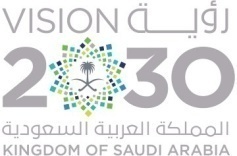 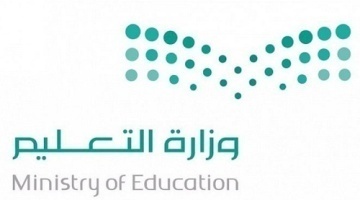         وزارة التعليم    الثانوية .............................      المادة : تربية مهنية                                       الموضوع :    الانضباط الذاتي                                                                                                                                                                 ( وحدة العلوم الإدارية )     الفصل :                                                        مكان التنفيذ :   الفصل      - غرفة المصادر                                           تهيئة (  قصة - حدث واقعي -  عرض صور - عرض فيلم تعليمي - طرح مشكلة - مشهد تمثيلي -  أخرى....................... )                                    معلمة المادة :                                                            قائدة المدرسة : اليومالأحدالاثنينالثلاثاءالأربعاءالخميسالتاريخالأهداف السلوكية الإجرائيةالأهداف السلوكية الإجرائيةالمحتوىالمحتوىاستراتيجيات التدريس الحديثةاستراتيجيات التدريس الحديثةطرق وأساليب التدريسطرق وأساليب التدريسالوسائل والتقنيات المستخدمةالوسائل والتقنيات المستخدمةالمهارات المكتسبةالمهارات المكتسبةالتقويم-ان تعرف المتعلمة الانضباط الذاتي-ان تستنتج المتعلمة  دور المجتمع في تحقيق الإنضباط . نشاط صفحة 118-أن تعدد المتعلمة إثنان من مفاتيح الثقة بالنفس .-ان تعرف المتعلمة الانضباط الذاتي-ان تستنتج المتعلمة  دور المجتمع في تحقيق الإنضباط . نشاط صفحة 118-أن تعدد المتعلمة إثنان من مفاتيح الثقة بالنفس .هو حب النظام والوعي والقدرة على التحكم في الذات وبالتالي القدرة على تحمل المسؤولية -كوني سبب في نشر ثقافة الانضباط الذاتي في مدرستك بالالتزام بالأنظمة .... مسؤوليات رجال الاعمال اتجاه توظيف خريجي الثانوية ومسؤولية الدولة اتجاه مشكلة البطالة وحلها مفاتيح الثقة بالنفس :النجاح في العمل العزيمة والاصرار تغلب على مشاعر الخوف والخجل كن فخورا بنفسك وباسرتك -يستطيع الفرد تحديد مجالات النجاح وفقا لما يمتلكه من خبرات هو حب النظام والوعي والقدرة على التحكم في الذات وبالتالي القدرة على تحمل المسؤولية -كوني سبب في نشر ثقافة الانضباط الذاتي في مدرستك بالالتزام بالأنظمة .... مسؤوليات رجال الاعمال اتجاه توظيف خريجي الثانوية ومسؤولية الدولة اتجاه مشكلة البطالة وحلها مفاتيح الثقة بالنفس :النجاح في العمل العزيمة والاصرار تغلب على مشاعر الخوف والخجل كن فخورا بنفسك وباسرتك -يستطيع الفرد تحديد مجالات النجاح وفقا لما يمتلكه من خبرات التعلم التعاونيتمثيل الأدوارالخرائط الذهنيةالتعلم باللعبالتعلم النشطحل المشكلاتتعلم الأقرانالعصف الذهنيالتفكيرالناقدالتفكير الإبداعيالبحث والاستكشافخرائط المفاهيمأخرى...................................التعلم التعاونيتمثيل الأدوارالخرائط الذهنيةالتعلم باللعبالتعلم النشطحل المشكلاتتعلم الأقرانالعصف الذهنيالتفكيرالناقدالتفكير الإبداعيالبحث والاستكشافخرائط المفاهيمأخرى...................................حوار ومناقشةاستنتاجإلقائيةعرضاستقرائيةمحاضرةأخرى....................................................................................حوار ومناقشةاستنتاجإلقائيةعرضاستقرائيةمحاضرةأخرى....................................................................................كتاب الطالبكتاب النشاطجهاز العرضشفافياتجهاز تسجيلمجسماتعيناتفيلم تعليميلوحاتمراجعأخرى.................................................................................كتاب الطالبكتاب النشاطجهاز العرضشفافياتجهاز تسجيلمجسماتعيناتفيلم تعليميلوحاتمراجعأخرى.................................................................................*عمليات التعليم الأساسية: الملاحظةالتصنيفجمع المعلوماتالاستنتاجأخرى...........................* عمليات التفكير الإبداعي:المرونةالطلاقةالأصالةالخيالالعصف الذهني* التفكير الناقد:تحديد الأولوياتالاستدلالأخرى.........................*عمليات التعليم الأساسية: الملاحظةالتصنيفجمع المعلوماتالاستنتاجأخرى...........................* عمليات التفكير الإبداعي:المرونةالطلاقةالأصالةالخيالالعصف الذهني* التفكير الناقد:تحديد الأولوياتالاستدلالأخرى.........................عرفي الانضباط الذاتي؟استنتجي دور المجمتع في تحقيق الانضباط ؟عددي إثنان من مفاتيح الثقة بالنفس ؟الربط :القرآن الكريمالسنة النبويةالحياةالأحداث الجاريةأخرى.................القرآن الكريمالسنة النبويةالحياةالأحداث الجاريةأخرى.................أساليبالتقويم:أساليبالتقويم:الملاحظةاسئلة وأجوبةأداء عملياختباراتاخرى.............الملاحظةاسئلة وأجوبةأداء عملياختباراتاخرى.............أدواتالتقويم :أدواتالتقويم :ورقة عملبحوثسلالم التقديرتقاريراستباناتأخرى.................ورقة عملبحوثسلالم التقديرتقاريراستباناتأخرى.................الواجب المنزلي :